           Colegio  Américo Vespucio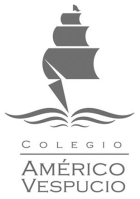           IV MEDIO A  / Célula, Genoma y Organismo           Profesor  Marcos GarzónHoja  de trabajo – Célula-  IV Medio – Célula, Genoma y OrganismoINSTRUCCIONES:Lea cuidadosamente cada uno de los siguientes planteamientos que se presentan a continuación.Responda en base a lo explicado por el docente en clases. De ser necesario diagrame, ejemplifique e ilustre de forma colorida.En caso de alguna duda revise sus apuntes de clases, textos en internet u cualquier información adicional a la cual pueda tener acceso. Desarrollar modelos que expliquen la relación entre la función de una célula y sus partes, considerando: Sus estructuras (núcleo, citoplasma, membrana celular, pared celular, vacuolas, mitocondria, cloroplastos, entre otros). Células eucariontes (animal y vegetal) y procariontes.ACTIVIDAD 1: Completa el mapa conceptual con los siguientes términos (Cloroplasto – Vegetal – Eucarionte - Respiración –Fotosíntesis – Mitocondria).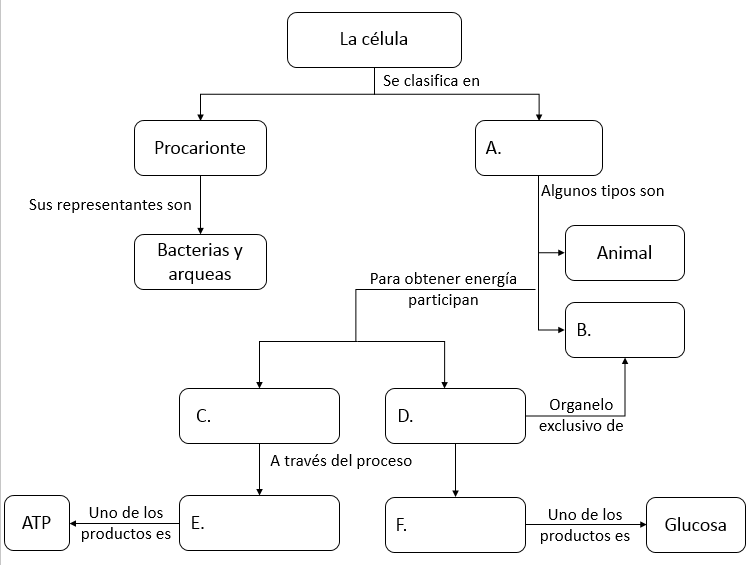 ACTIVIDAD N° 2: Observa y rotula el tipo celular que corresponde a cada una de las imágenes según los organelos que posea.______________________           ____ __________________              __________________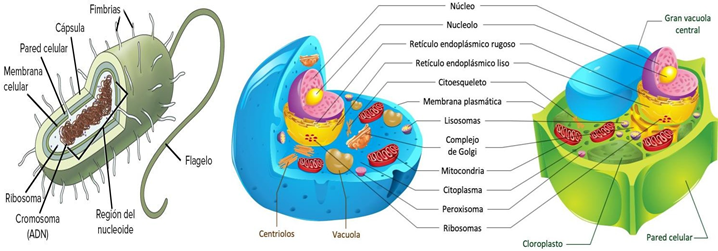 ACTIVIDAD N° 3: Señala con una (X) si el organelo o estructura está presente en los tipos celulares (procarionte, eucarionte animal y/o vegetal), luego, escribe su respectiva función o característica importante.Nombres:1.-Nombres:1.-Nombres:1.-CursosIV° A CursosIV° A FechaPuntaje Ideal Puntos.20ptos Puntaje Mín. de Aprobación (60%)  Puntos 12 ptos Puntaje ObtenidoPuntaje ObtenidoCalificaciónCalificaciónEstructuraCélula ProcarionteCélula EucarionteAnimal /VegetalCélula EucarionteAnimal /VegetalFunción o característicaMaterial genéticoCitoplasmaMembrana plasmáticaFlageloRibosomasCápsulaAparato de GolgiCloroplastoLisosomaPlásmidoMitocondriaRERPeroxisomaPili o fimbriaNúcleoVacuolaCentriolosPared celularNucléoloCitoesqueletoREL